Alulírott ________________________________________________________ (név) doktorandusz hallgató a komplex vizsga elméleti részéhez a következő vizsgatárgyakat nevezem meg általam javasolt tárgyként:Főtárgy: ____________________________________________________Melléktárgy: _________________________________________________Tudomásul veszem, hogy a vizsgatárgyakra vonatkozó döntést a doktori oktatási program tanácsa, illetve a Doktori Iskola Tanácsa hozza meg.	Dátum:									__________________________											aláírás							           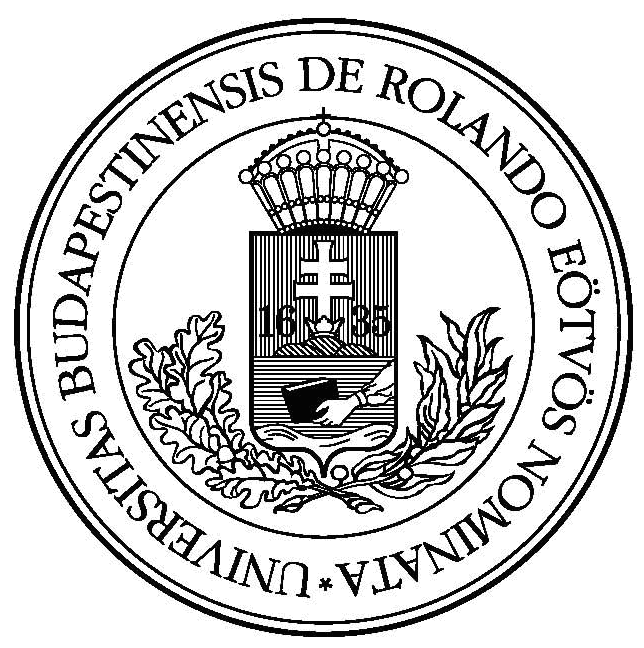 Eötvös Loránd TudományegyetemTermészettudományi Kar Dékáni HivatalDoktori, Habilitációs és Nemzetközi Ügyek Csoportja 